Приложение 2 к Инструкции по осмотру и ревизии рудничного взрывобезопасного электрооборудования (п. 2.2, 2.3)СПОСОБЫ КОНТРОЛЯ ШИРИНЫ ЩЕЛИ (ЗАЗОРА)ВО ФЛАНЦЕВЫХ СОЕДИНЕНИЯХ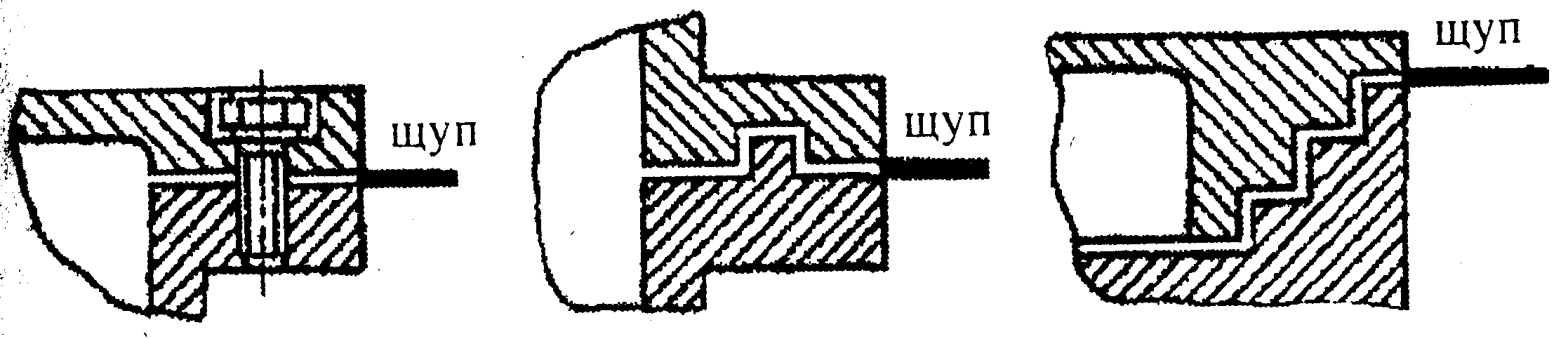 плоскоесоединениелабиринтноесоединениеступенчатоесоединение